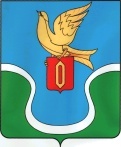 Администрациямуниципального образования "Городское поселение "Город Ермолино"Боровского района Калужской областиПОСТАНОВЛЕНИЕ23 мая  2023 г.			город Ермолино				№ 73 О создании оргкомитета по проведению публичных слушаний по проекту отчета об исполнении бюджета муниципального образования «Городское поселение «Город Ермолино» за 2022 год Руководствуясь Бюджетным кодексом Российской Федерации, Постановлением Главы муниципального образования "Городское поселение "Город Ермолино" от 19.05.2023 № 1 «О назначении публичных слушаний по исполнению бюджета муниципального образования «Городское поселение «Город Ермолино» за 2022 год»ПОСТАНОВЛЯЮ:1. Создать оргкомитет для осуществления подготовки и проведения публичных слушаний по проекту отчета об исполнении бюджета муниципального образования «Городское поселение «Город Ермолино» за 2022 год в составе:Самокрутова Елена Анатольевна - Глава муниципального образования «Городское поселение «Город Ермолино» председатель оргкомитета;Гуров Евгений Александрович -  Глава администрации муниципального образования «Городско поселение «Город Ермолино» заместитель председателя оргкомитета ;Члены оргкомитета:Никитина Светлана Александровна – главный специалист отдела бухгалтерского учета администрации МО «Городское поселение «Город Ермолино»; Глазова Елена Евгеньевна - депутат Городской Думы муниципального образования «Городско поселение «Город Ермолино» (по согласованию);Косарева Наталья Валерьевна – депутат Городской Думы муниципального образования «Городско поселение «Город Ермолино» (по согласованию).2. Контроль исполнения настоящего постановления возложить на главного специалиста отдела бухгалтерского учета Никитину С.А.3. Настоящее Постановление вступает в силу с момента подписания и подлежит опубликованию. Глава администрации МО«Городское поселение «Г. Ермолино»                                                              Е.А. ГуровОтпечатано 3 экз.:1 – в дело;1 – отдел бухгалтерского учета;1 – газета